Хто насправді божеволіє: світ чи я?«Джокер» - це американський психологічний трилер режисера Тодда Філліпса.  Даний фільм був вперше показаний на 76-му Венеціанському кінофестивалі 31 серпня 2019 року, де удостоївся Восьмихвилинний овацій і отримав Золотого лева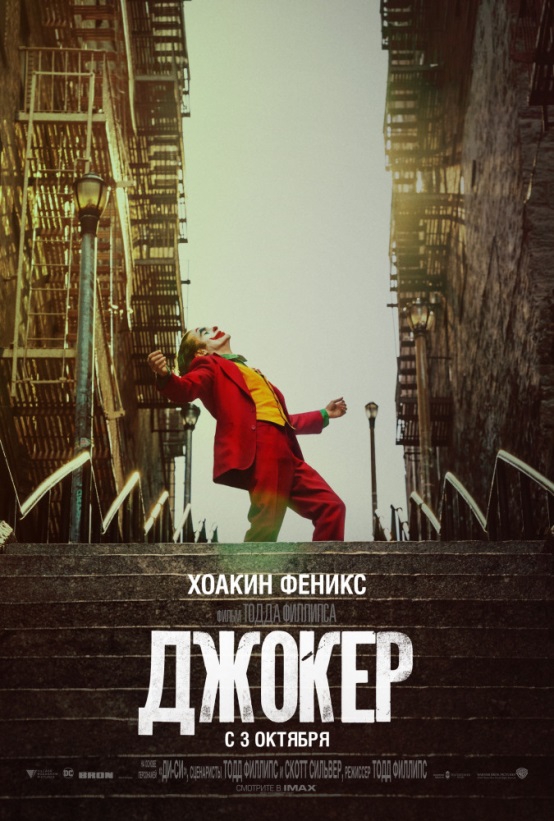  Сюжет фільму демонструє нелегку долю нічим непримітного персонажа, який живе в Готемі. Артур (так звуть головного героя) мріє стати стендап-коміком, але сам працює клоуном у невеликому агентстві. Він має оптимістичний погляд на життя, але він не зовсім «здоровий». Ця людина була своєрідним контейнером, який накопичував у собі той негатив та «сміття», яке полишали люди. Артур мав свою мету й намагався її здійснити, але життя вирішило, що йому не судилося. Головний герой страждає від особливої психічної хвороби – доволі часто у чоловіка трапляються випадки не контролюючого сміху. З цим він нічого не може зробити. Протягом всього фільму він часто сміється через цю хворобу і майже завжди ці випадки максимально недоречні. Лише у кінці фільму показано як Артур сміється, знаходячись у психіатричній лікарні, але саме тоді він сміється по-справжньому.Хоакін Фенікс, який грає головну роль, проробив велику роботу над собою, аби зрозуміти свого персонажа, його проблеми, внутрішній світ. Актору нелегко далася ця роль: як фізично так і морально.Доля людини у більшості випадків (майже завжди) залежить тільки від самої людини, але випадки й обставини інколи бувають сильніші за нас. У цій ситуації людина просто намагається дійти своєї мети та реалізувати свої мрії. Та світ змінює його мимоволі. Його нездоровий оптимістичний погляд життя створив своєрідні «рожеві окуляри». Аби повернутися до реальності, суспільство поступово починало йому демонструвати ту жорстокість, несправедливість та байдужість. Не завжди ми бачимо правду, та вважаємо, що скоро все зміниться. Нажаль, треба жити реальністю й розуміти, які в тебе є реальні шанси.Фільм здобув високу популярність й рейтинг. «Джокер» отримав масу позитивних відгуків й став бестселером 2019го року. Єлизавета Дяченко, ЛЖ-11